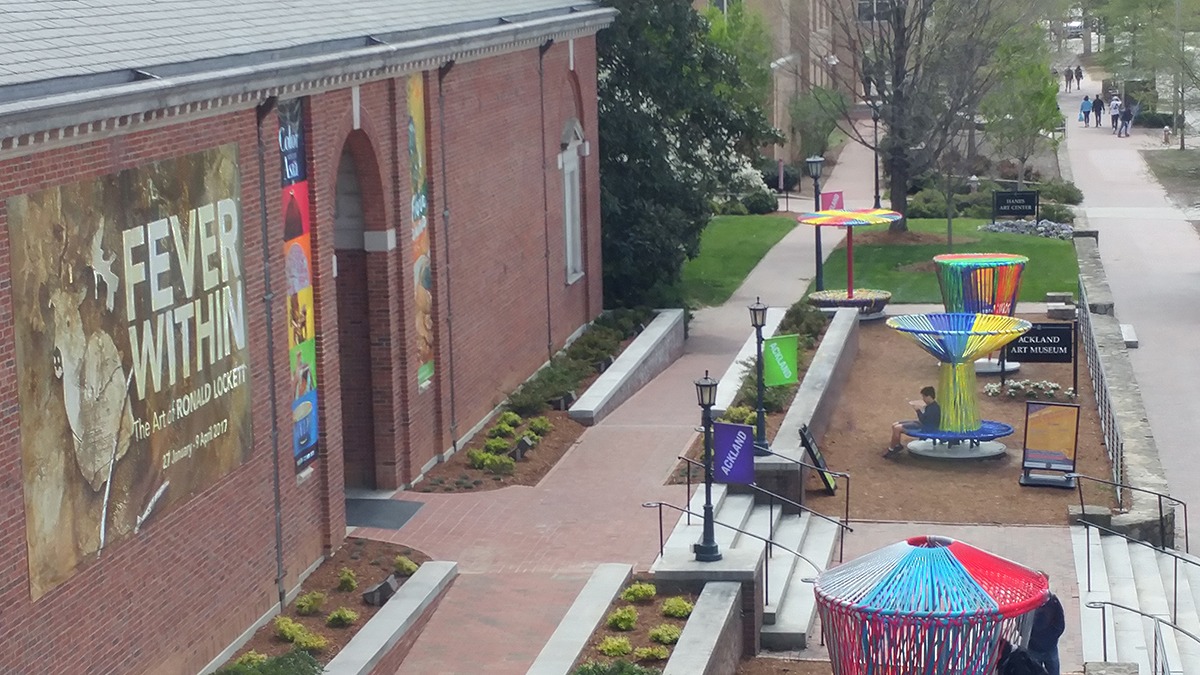 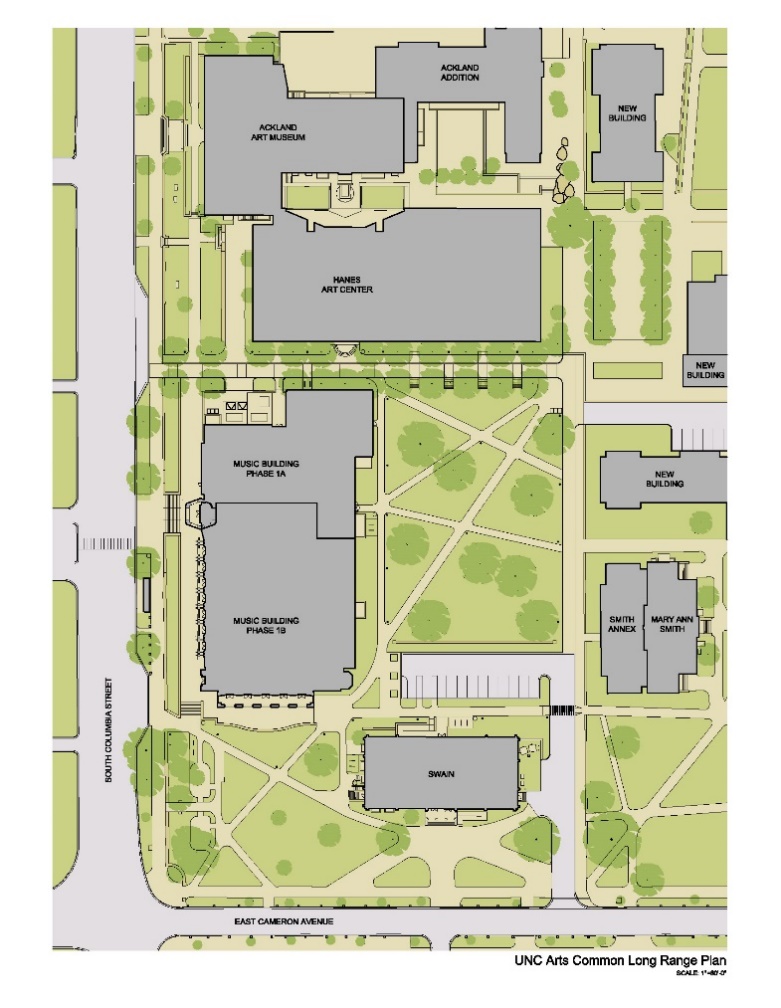 UNC Arts Common ComplexAckland Art Museum & UNC Music BuildingClient Reference:  Walt Havener, ASLA, Surface 678 (fka Lappas+Havener, PA)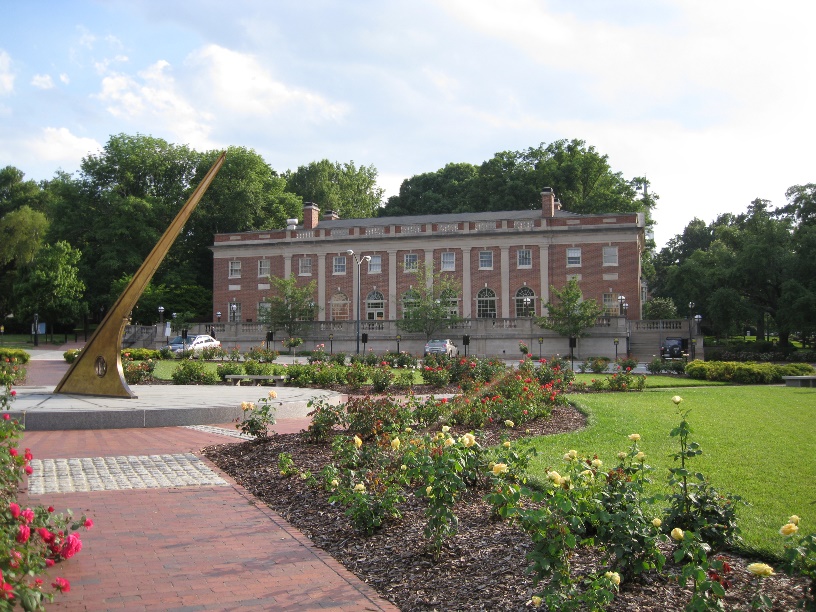 Graham  Addition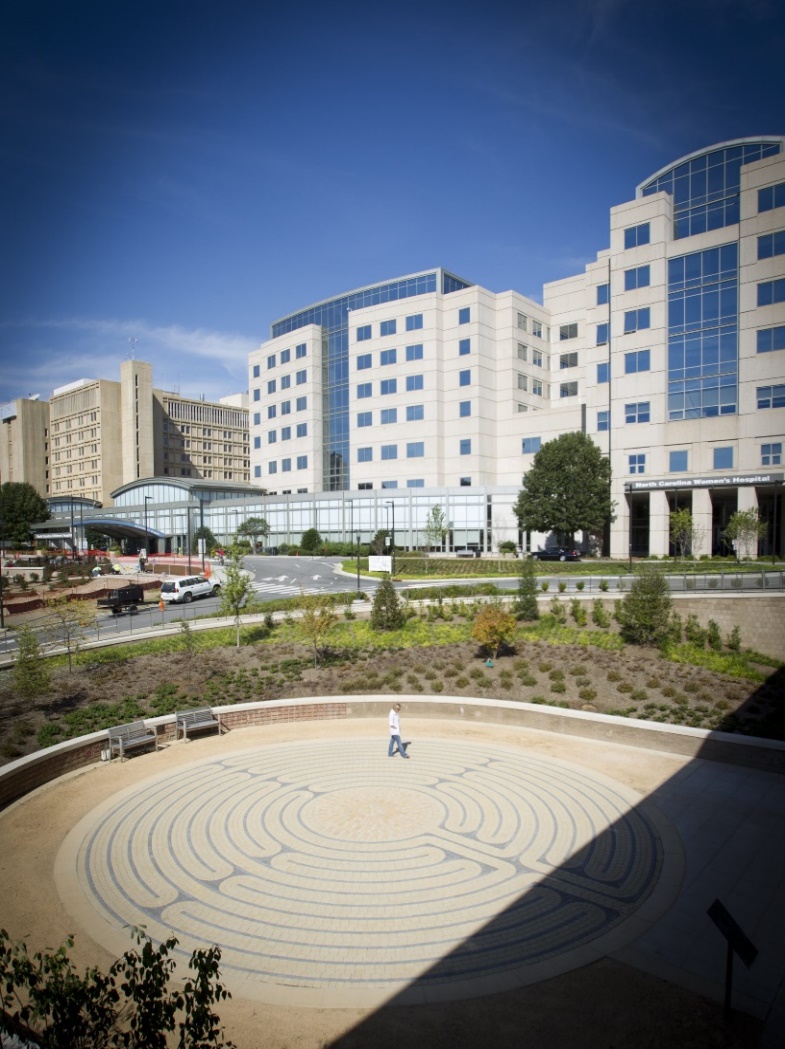 North Carolina Neurosciences Hospital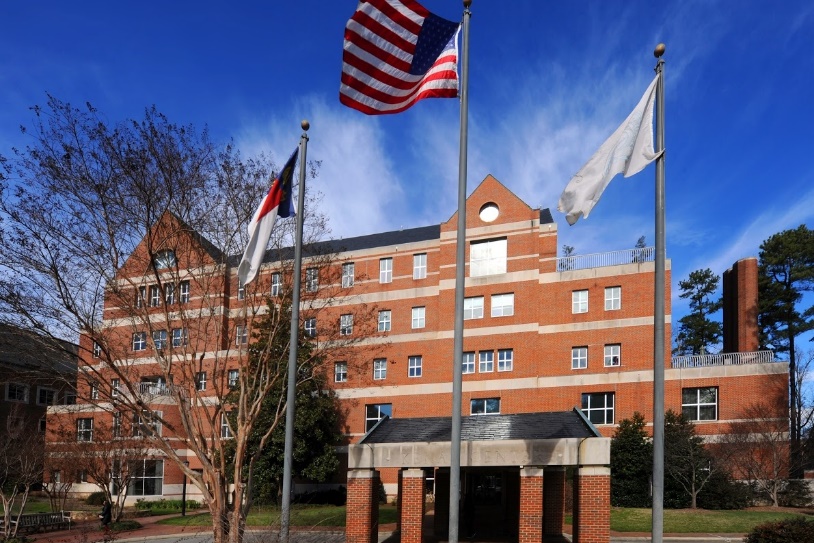 The Kenan Center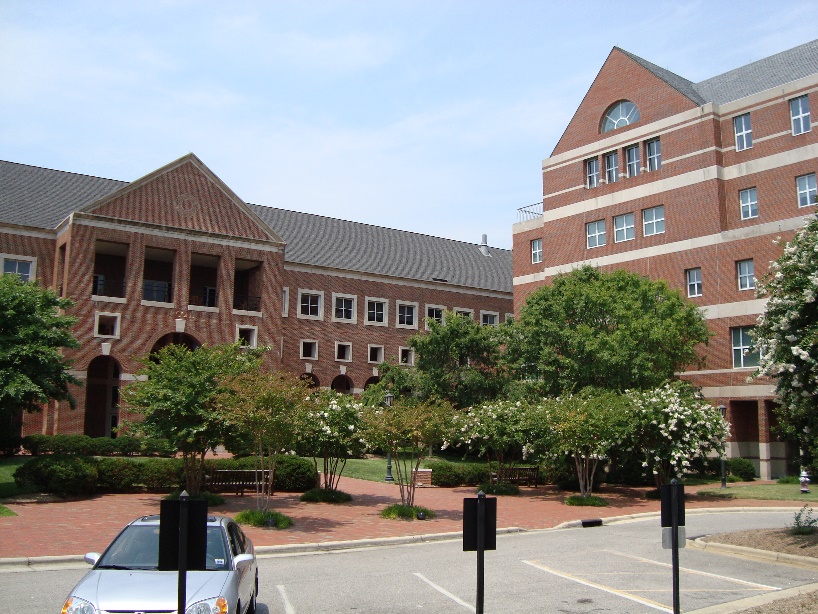 The Kenan-Flagler School of Business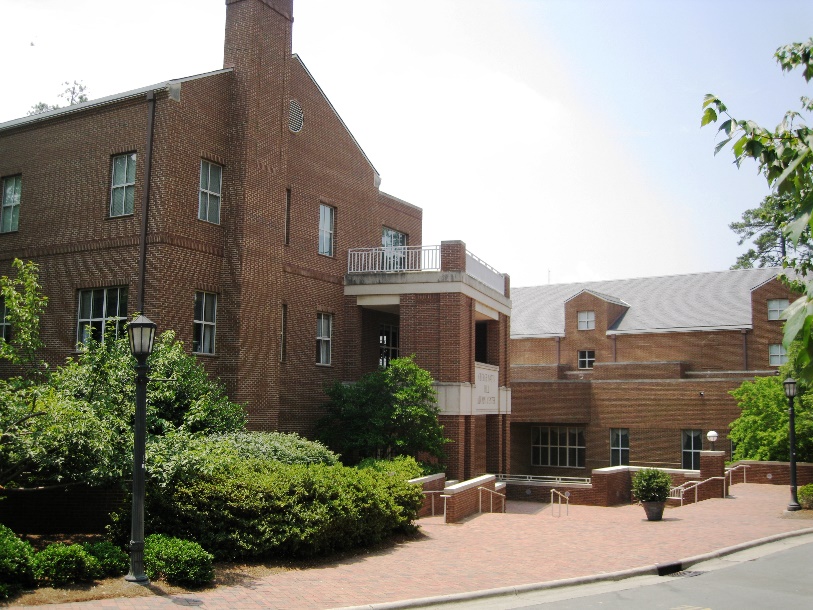 The George Watts Hill Alumni Center